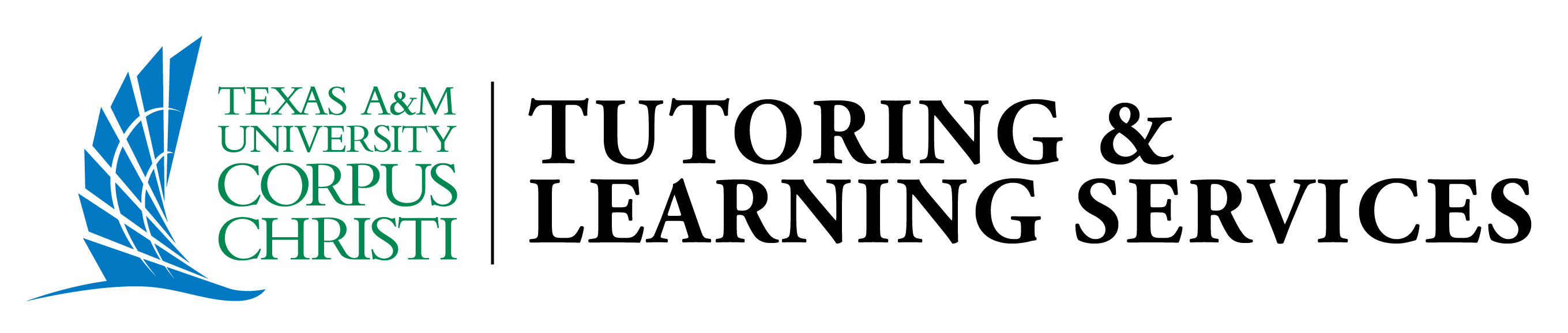 Independent & Dependent ClausesA clause is a group of words containing a subject and a verb. Often, we use both dependent (subordinate) and independent (main) clauses in sentences, making them more complex. Independent ClausesAn independent clause can stand alone as a sentence. It contains a subject, a verb, and often an object or complement. Examples:	The eggs are rotten.		They were left out in the hot sun.Dependent ClausesA dependent clause cannot stand alone as a sentence; it must be accompanied by an independent clause. To join a dependent and independent clause in a sentence, a subordinating conjunction must be used.Examples: 			Because they were left out in the hot sun, the eggs are rotten.					     Dependent Clause	       	          Independent Clause		Although the eggs are rotten, Howard boiled them. 			  		   Dependent Clause	Independent ClauseVariationsThe examples above show dependent clauses placed in front of independent clauses with a subordinating conjunction (S.C.) linking the two at the beginning of the sentence. However, dependent clauses can also be placed after independent clauses in a sentence.Example:		The eggs are rotten because they were left out in the hot sun.		Independent Clause	S. C. 	Dependent ClausePlacing the independent clause at the beginning makes the subject clear for the reader, and the sentence is simpler and more straightforward. Common Subordinating ConjunctionsThe following chart is adapted from Fowler & Aaron (2010, p. 251).The information for this handout was compiled from the following sources:Steer, J. M., & Carlisi, K. A. (1998). The advanced grammar book (2nd ed.). Boston, MA: Heinle & Heinle.Fowler, H. R., & Aaron, J. E. (2010). The little, brown handbook (11th ed.). New York, NY: Longman.Cause/EffectConditionConditionComparison /ContrastPurposeConcessionSpace or TimeSpace or TimeAsBecauseIn order thatSinceSo thatEven ifIfIf onlyProvidedUnlessWheneverSinceWhenWhetherAsAs ifAs thoughRather thanWhileWhetherIn order thatSo thatThatAlthoughAs ifEven ifThoughEven thoughAfterAs long asBeforeNow thatOnceSinceUntilWhenWheneverWhereWhereverwhile